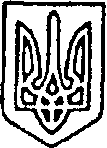 УКРАЇНАПОКРОВСЬКА  РАЙОННА РАДА  ДОНЕЦЬКОЇ ОБЛАСТІР І Ш Е Н Н Явід 18.12.2020 № VIII/2-29м. Покровськ	Керуючись статтями 43, 59, 60 Закону України «Про місцеве самоврядування в Україні» (зі змінами), Законом України  «Про передачу об’єктів права державної та комунальної власності», Законом України «Про внесення змін до деяких законів України щодо впорядкування окремих питань організації та діяльності органів місцевого самоврядування і районних державних адміністрацій» від 17 листопада 2020 року № 1009-IX, відповідно до постанови Кабінету Міністрів України від 21.09.1998 № 1482 «Про передачу об’єктів права державної та комунальної власності», а також рішення Удачненської селищної ради від 16 грудня 2020 року №VIII/2-4 «Про клопотання перед Покровською районною радою щодо передачі комунального майна спільної власності територіальних громад сіл, селищ Покровського району Донецької області до комунальної власності Удачненської об’єднаної територіальної громади», районна радаВИРІШИЛА:1. Надати згоду на передачу зі  спільної власності територіальних громад сіл, селищ району, що знаходяться в управлінні Покровської районної ради у комунальну власність Удачненської  територіальної громади цілісний майновий комплекс юридичної особи «Удачненський дошкільний навчальний заклад №20 «Червона шапочка» Покровської районної ради Донецької області».2. Передати зі  спільної власності територіальних громад сіл, селищ району, що знаходяться в управлінні Покровської районної ради у комунальну власність Удачненської  територіальної громади цілісний майновий комплекс юридичної особи «Удачненський дошкільний навчальний заклад №20 «Червона шапочка» Покровської районної ради Донецької області» разом із майном згідно додатку (додається), розташований за адресою:  85334, Донецька область, Покровський район, смт. Удачне, вул. Залізнична, буд. 63. 3. Делегувати до складу комісії з прийому-передачі цілісного майнового комплексу юридичної особи «Удачненський дошкільний навчальний заклад №20 «Червона шапочка» Покровської районної ради Донецької області», що розташований за адресою:  85334, Донецька область, Покровський район, смт. Удачне, вул. Залізнична, буд. 63:- Барин Емму Андріївну – завідувача Удачненським дошкільним навчальним закладом №20 «Червона шапочка» Покровської районної ради Донецької області;- Косяк Риту Павлівну – головного бухгалтера Удачненського дошкільного навчального закладу №20 «Червона шапочка» Покровської районної ради Донецької області;- Середу Юрія Івановича – заступника голови Покровської районної ради Донецької області;- Ніколаєву Олену Миколаївну - головного спеціаліста – бухгалтера відділу освіти райдержадміністрації.3. Контроль за виконанням рішення покласти на постійну комісію районної ради з питань охорони здоров’я, соціального захисту населення, освіти, культури, спорту та молодіжної політики (Шутько).Голова ради								Ю.В. КЛЮЧКАЗАТВЕРДЖЕНО:рішення Покровської районної ради18.12.2020 № VIII/2-29Перелік майнаюридичної особи «Удачненський дошкільний навчальний заклад №20 «Червона шапочка» Покровської районної ради Донецької області», що передається зі  спільної власності територіальних громад сіл, селищ району, що знаходиться в управлінні Покровської районної ради у комунальну власність Удачненської  територіальної громади Місцезнаходження:  :  85334, Донецька область, Покровський район, смт. Удачне, вул. Залізнична, буд. 63.Заступник голови ради								Ю.І. СередаПро надання згоди та передачу зі  спільної власності територіальних громад сіл, селищ району, що знаходиться в управлінні Покровської районної ради у комунальну власність Удачненської  територіальної громади цілісного майнового комплексу юридичної особи «Удачненський дошкільний навчальний заклад №20 «Червона шапочка» Покровської районної ради Донецької області»№МайноКількість, штЗагальна площа, кв.мЗагальний об'єм, куб. м Балансова вартість, грн1Будівля ДНЗ1678,001898,40774 944,002Господарче  приміщення154,0086,4042 726,00